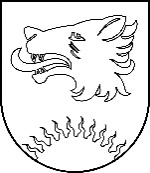 BALVU NOVADA PAŠVALDĪBABALVU NOVADA DOMEReģ. Nr.90009115622, Bērzpils iela 1A, Balvi, Balvu novads, LV-4501, tālrunis +371 64522453 fakss+371 64522453, e-pasts: dome@balvi.lvBalvosPIELIKUMS
Balvu novada domes 2023.gada ___.____________lēmumam (sēdes prot. Nr.__,___.§)paskaidrojuma rakstspar Balvu novada domes saistošo noteikumu Nr.___/2023 "Par braukšanas maksas atvieglojumiem un transporta izdevumu kompensāciju izglītojamajiem Balvu novadā" projektuDomes priekšsēdētājs 					                                   Sergejs MaksimovsPaskaidrojuma raksta sadaļaNorādāmā informācijaMērķis un nepieciešamības pamatojums Saistošo noteikumu mērķis ir noteikt kārtību un apmēru, kādā  Balvu novada pašvaldība (turpmāk - Pašvaldība) kompensē braukšanas izdevumus izglītojamajiem, kuru faktiskā dzīvesvieta ir Pašvaldības teritorijā un kuri iegūst izglītību vispārējās pamatizglītības (1. – 9.klase) un vispārējās vidējās izglītības (klātienes 10. – 12.klase) iestādēs.Balvu novada administratīvajā teritorijā daļu skolēnu no dzīvesvietas līdz izglītības iestādei un atpakaļ nogādā ar Pašvaldībai piederošajiem skolēnu autobusiem. Līdz ar to minētajai daļai skolēnu nav jāmaksā par nokļūšanu izglītības iestādē. Savukārt, tiem 10. – 12. klases skolēniem, kuriem ir nepieciešamība izmantot sabiedrisko transportu nokļūšanai izglītības iestādē, likumdošana paredz, ka ir tiesības saņemt kompensāciju 50 % apmērā par braukšanas izdevumiem. Lai attieksme būtu vienāda pret visiem Pašvaldībā dzīvojošajiem skolēniem, tiek pieņemti šādi noteikumi.Pašvaldības pilnvarojums izstrādāt saistošos noteikumus izriet no Pašvaldību likuma 44.panta otrās daļas, kas nosaka, ka dome var izdot saistošos noteikumus, lai nodrošinātu pašvaldības autonomo funkciju un brīvprātīgo iniciatīvu izpildi, ievērojot likumos vai Ministru kabineta noteikumos paredzēto funkciju izpildes kārtību. Saskaņā ar Pašvaldību likuma Pārejas noteikumu 6.punktu, domei līdz 2024.gada 30.jūnijam ir jāizvērtē uz likuma “Par pašvaldībām” normu pamata izdoto saistošo noteikumu atbilstība šim likumam, līdz ar ko, jāizdod jaunus saistošos noteikumus atbilstoši Pašvaldību likumā ietvertajam pilnvarojumam.Ņemot vērā minēto, Pašvaldība ir izvērtējusi Balvu novada domes 2022.gada 21.jūnija saistošo noteikumu Nr.23/2022 “Par braukšanas maksas atvieglojumiem 10.-12.klašu izglītojamajiem” atbilstību normatīvajiem aktiem un sagatavojusi tos jaunā redakcijā.Fiskālā ietekme uz pašvaldības budžetuSaistošo noteikumu izpildei nav nepieciešams veidot jaunas institūcijas un/vai jaunas štata vietas.Pašvaldība kompensē braukšanas izdevumus, atbilstoši normatīvajos aktos noteiktajiem mācību gada un mācību semestru sākuma un beigu laikiem.Sociālā ietekme, ietekme uz vidi, iedzīvotāju veselību, uzņēmējdarbības vidi pašvaldības teritorijā, kā arī plānotā regulējuma ietekme uz konkurenciTiesiskais regulējums attiecināms uz izglītojamajiem, kuri Pašvaldības vispārējās izglītības iestādēs apgūst vispārējo pamatizglītību un vispārējo vidējo izglītību.Noteikumu tiesiskais regulējums neradīs mērķgrupām jaunas tiesības, bet nodrošinās vienādas atbalsta iespējas visiem Pašvaldības vispārējās izglītības iestāžu izglītojamajiem.Saistošie noteikumi neatstās ietekmi uz uzņēmējdarbības vidi pašvaldības teritorijā. Sabiedrības mērķgrupam, uz kuru attiecināms saistošo noteikumu tiesiskais regulējums, ir vispārējo izglītības iestāžu izglītojamie un viņu likumiskie pārstāvji.Ietekme uz vidi un ietekme uz iedzīvotāju veselību – nav attiecināms.Ietekme uz administratīvajām procedūrām un to izmaksām Pilngadīgie izglītojamie vai izglītojamo likumiskie pārstāvji jautājumos par projekta piemērošanu var vērsties Balvu novada pašvaldības vispārējās izglītības iestādēs. Braukšanas izdevumu kompensācijai izglītojamo likumiskie pārstāvji vai pilngadīgie izglītojamie iesniedz iesniegumu par izdevumu kompensācijas saņemšanu vispārējās izglītības iestādē, kurā apgūst vispārējās pamatizglītības programmu vai vispārējās vidējās izglītības programmu. Braukšanas izdevumu kompensācijas izmaksu nodrošina Pašvaldības Finanšu plānošanas un centralizētās grāmatvedības nodaļa. Galvenie procedūras posmi un pilngadīgo izglītojamo vai izglītojamo likumisko pārstāvju veicamās darbības noteiktas saistošo noteikumu projektā. Ietekme uz pašvaldības funkcijām un cilvēkresursiem Pašvaldību likuma 4.panta pirmās daļas 4.punktā ir noteikts, ka pašvaldības autonomā funkcija ir gādāt par iedzīvotāju izglītību, tostarp nodrošināt iespēju iegūt obligāto izglītību, savukārt, atbilstoši 44.panta otrajai daļai, dome var izdot saistošos noteikumus, lai nodrošinātu pašvaldības autonomo funkciju un brīvprātīgo iniciatīvu izpildi, ievērojot likumos vai Ministru kabineta noteikumos paredzēto funkciju izpildes kārtību.Saistošo noteikumu izpildes nodrošināšanai nav nepieciešams veidot jaunas pašvaldības institūcijas, darba vietas vai paplašināt esošo institūciju kompetenci.Informācija par izpildes nodrošināšanu Iesniegumu par izdevumu kompensācijas saņemšanu izskata  vispārējā izglītības iestādes vadītājs un izmaksu nodrošina Pašvaldības Finanšu plānošanas un centralizētās grāmatvedības nodaļa. Galvenie procedūras posmi un pilngadīgo izglītojamo vai izglītojamo likumisko pārstāvju veicamās darbības noteiktas saistošo noteikumu projektā.Prasību un izmaksu samērīgums pret ieguvumiem, ko sniedz mērķa sasniegšana Saistošie noteikumi ir piemēroti iecerētā mērķa sasniegšanas nodrošināšanai un paredz tikai to, kas ir vajadzīgs minētā mērķa sasniegšanai. Pašvaldības izraudzītie līdzekļi ir leģitīmi un rīcība ir atbilstoša augstākstāvošiem normatīviem aktiem. Izstrādes gaitā veiktās konsultācijas ar privātpersonām un institūcijām Saistošo noteikumu projekts un paskaidrojuma raksts 2023. gada ___.__________ nodots sabiedrības viedokļa noskaidrošanai, publicējot Balvu novada pašvaldības oficiālajā tīmekļa vietnē www.balvi.lv.Viedokļa izteikšanas termiņš noteikts divas nedēļas no publicēšanas dienas.